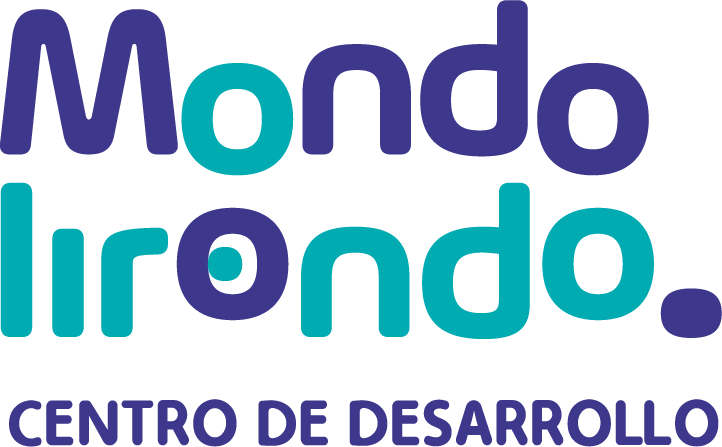 INSCRIPCIÓN  PARA FORMACIÓNEl pago deberá realizarse mediante transferencia a la cuenta bancaria: ES39 0182 7910 1802 0165 1868Beneficiario: Mondo LirondoConcepto: Nombre completo del alumno + Nombre de la formaciónEnvía este documento junto con el comprobante de la transferencia a info@centromondolirondo.comSi tienes cualquier duda puedes escribirnos por whatsapp o llamarnos al 611500643.NombreNombreNombreApellidosApellidosDNITeléfonoTeléfonoMailDirecciónDirecciónDirecciónCódigo postalCódigo postalCódigo postalCiudadCiudadProvinciaProvinciaProvinciaPaísProfesiónProfesiónProfesiónCómo nos has conocidoCómo nos has conocidoCómo nos has conocidoCómo nos has conocido¿Qué formación quieres hacer?